OBRAZLOŽITEVKegljaška zveza Slovenije je v skladu  z drugo alinejo 4. točke 75. člena Zakona o športu (Uradni list RS, št. 29/17, 21/18 – ZNOrg in 82/20, v nadaljnjem besedilu: ZŠpo-1) in na podlagi Sklepa o postopku za kandidiranje in organiziranje velikih športnih prireditev v Republiki Sloveniji (Uradni list RS št. 64/93) dne 19.01.2021 ministrstvu predložila vlogo za izdajo soglasja za kandidiranje pri Mednarodni kegljaški zvezi za organizacijo Svetovnega prvenstva v kegljanju od 24. avgusta  do  5. septembra 2021 v Kranju  in  Kamniku. Tudi  Svetovna  kegljaška  zveza (WBNBA) je  morala  spreminjati  koledar  največjih kegljaških  tekmovanj. Svetovno  prvenstvo  v kegljanju  bi morala  organizirati  Poljska , vendar  je  le ta  tekmovanje  odpovedala.  Svetovna  kegljaška zveza  je   tako  začela  postopek za  iskanje  prireditelja  svetovnega  prvenstva . Kegljaška  zveza Slovenije  je  že  kar nekaj  časa   med  potencialnimi  kandidatkami za  organizacijo  velikega   tekmovanja.  Po  posvetu  s  Kegljaško zvezo  Nemčije  in  Kegljaško zvezo  Hrvaške   je zveza  od njih  dobila  pobudo, da  se  Svetovno  prvenstvo  2021 organizira  v Sloveniji.Pričakovana  udeležba je od 16  do  18  držav  (od 450  do  550 tekmovalk in tekmovalcev). Tekmuje   se   v  ženski  in  moški  članski  kategoriji. Pri  mednarodni  zvezi  se  še   odločajo  o  sistemu  tekmovanja, ki  bo  zagotovo  prilagojeno  trenutnim  zdravstvenim  razmeram. Predvsem  se še  odločajo ali  bi istočasno  tekmovali  tudi v  kategorijah  mladink/mladincev  in  mlajših  članic/članov. Kegljišča   v Kranju  in Kamniku  imata   mednarodno  licenco  in sta  primerna  za  organizacijo tako  velikega  tekmovanja. Slovenski  kegljači  so  na  preteklih  prvenstvih  osvajali  številne  medalje, tako  da Slovenija  sodi  med  najboljše  države  v Evropi  in  po svetu. Obe reprezentanci, tako  moška  kot  ženska sta  tudi  na tem domačem prvenstvu sposobni  poseči po  vrhunskih  dosežkih, kar bi poleg dogodka samega dodatno vplivalo na nadaljnji razvoj tega športa v Sloveniji in prav tako k dodatni prepoznavnosti Slovenije v mednarodnem prostoru. Prireditev izpolnjuje pogoje iz 5. točke Sklepa o postopku za kandidiranje in organiziranje velikih športnih prireditev v Republiki Sloveniji. Vlada Republike Slovenije ne zagotavlja dodatnih finančnih sredstev za organizacijo in izvedbo  Svetovnega prvenstva v kegljanju od 24. avgusta  do  5. septembra 2021 v Kranju in Kamniku.S predlogom se je seznanil tudi Strokovni svet Republike Slovenije za šport na 13. redni seji, ki je potekala 9. 2. 2021 in sprejel naslednji sklep:SKLEP 13/171: Strokovni svet Republike Slovenije za šport, na predlog Kegljaške zveze Slovenije z dne 26. 1. 2021 in na podlagi 37. člena Zakona o športu v povezavi s 74. in 75. členom Zakona o športu, daje pozitivno mnenje k predlogu za kandidaturo Kegljaške zveze Slovenije za organizacijo Svetovnega prvenstva v kegljanju v letu 2021.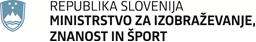 Masarykova cesta 161000 LjubljanaSlovenijae-naslov: gp.mizs@gov.si Masarykova cesta 161000 LjubljanaSlovenijae-naslov: gp.mizs@gov.si Številka: 6716-2/2021/2Številka: 6716-2/2021/2Ljubljana, 5. 2. 2021Ljubljana, 5. 2. 2021EVA EVA GENERALNI SEKRETARIAT VLADE REPUBLIKE SLOVENIJEGp.gs@gov.siGENERALNI SEKRETARIAT VLADE REPUBLIKE SLOVENIJEGp.gs@gov.siZADEVA: Soglasje Kegljaški zvezi Slovenije za vložitev kandidature pri Mednarodni kegljaški zvezi za organizacijo Svetovnega prvenstva v kegljanju od 24. avgusta  do  5. septembra 2021 v Kranju  in  Kamniku  - predlog za obravnavo ZADEVA: Soglasje Kegljaški zvezi Slovenije za vložitev kandidature pri Mednarodni kegljaški zvezi za organizacijo Svetovnega prvenstva v kegljanju od 24. avgusta  do  5. septembra 2021 v Kranju  in  Kamniku  - predlog za obravnavo ZADEVA: Soglasje Kegljaški zvezi Slovenije za vložitev kandidature pri Mednarodni kegljaški zvezi za organizacijo Svetovnega prvenstva v kegljanju od 24. avgusta  do  5. septembra 2021 v Kranju  in  Kamniku  - predlog za obravnavo ZADEVA: Soglasje Kegljaški zvezi Slovenije za vložitev kandidature pri Mednarodni kegljaški zvezi za organizacijo Svetovnega prvenstva v kegljanju od 24. avgusta  do  5. septembra 2021 v Kranju  in  Kamniku  - predlog za obravnavo 1. Predlog sklepov vlade:1. Predlog sklepov vlade:1. Predlog sklepov vlade:1. Predlog sklepov vlade:Na podlagi 21. člena Zakona o Vladi Republike Slovenije (Uradni list RS, št. 24/05 – uradno prečiščeno besedilo, 109/08, 38/10 – ZUKN, 8/12, 21/13, 47/13 – ZDU-1G, 65/14 in 55/17) in 75. člena Zakona o športu (Uradni list RS, št. 29/17, 21/18 – ZNOrg in 82/20), je Vlada Republike Slovenije na … seji pod točko …, dne ………….. sprejela naslednji SKLEPVlada Republike Slovenije daje Kegljaški zvezi Slovenije soglasje za vložitev kandidature pri Mednarodni kegljaški zvezi za organizacijo Svetovnega prvenstva v kegljanju od 24. avgusta  do  5. septembra 2021 v Kranju  in  Kamniku. Vlada Republike Slovenije ne zagotavlja dodatnih finančnih sredstev za organizacijo in izvedbo  Svetovnega prvenstva v kegljanju od 24. avgusta  do  5. septembra 2021 v Kranju  in  Kamniku.	                                                                                                                  mag. Janja Garvas Hočevar                                                                                                vršilka dolžnosti generalnega sekretarjaSklep prejmejo: Kegljaška zveza Slovenije, Celovška 25, 1000 LjubljanaMinistrstvo za finance,Ministrstvo za izobraževanje, znanost in šport,Urad vlade RS za komuniciranje. Na podlagi 21. člena Zakona o Vladi Republike Slovenije (Uradni list RS, št. 24/05 – uradno prečiščeno besedilo, 109/08, 38/10 – ZUKN, 8/12, 21/13, 47/13 – ZDU-1G, 65/14 in 55/17) in 75. člena Zakona o športu (Uradni list RS, št. 29/17, 21/18 – ZNOrg in 82/20), je Vlada Republike Slovenije na … seji pod točko …, dne ………….. sprejela naslednji SKLEPVlada Republike Slovenije daje Kegljaški zvezi Slovenije soglasje za vložitev kandidature pri Mednarodni kegljaški zvezi za organizacijo Svetovnega prvenstva v kegljanju od 24. avgusta  do  5. septembra 2021 v Kranju  in  Kamniku. Vlada Republike Slovenije ne zagotavlja dodatnih finančnih sredstev za organizacijo in izvedbo  Svetovnega prvenstva v kegljanju od 24. avgusta  do  5. septembra 2021 v Kranju  in  Kamniku.	                                                                                                                  mag. Janja Garvas Hočevar                                                                                                vršilka dolžnosti generalnega sekretarjaSklep prejmejo: Kegljaška zveza Slovenije, Celovška 25, 1000 LjubljanaMinistrstvo za finance,Ministrstvo za izobraževanje, znanost in šport,Urad vlade RS za komuniciranje. Na podlagi 21. člena Zakona o Vladi Republike Slovenije (Uradni list RS, št. 24/05 – uradno prečiščeno besedilo, 109/08, 38/10 – ZUKN, 8/12, 21/13, 47/13 – ZDU-1G, 65/14 in 55/17) in 75. člena Zakona o športu (Uradni list RS, št. 29/17, 21/18 – ZNOrg in 82/20), je Vlada Republike Slovenije na … seji pod točko …, dne ………….. sprejela naslednji SKLEPVlada Republike Slovenije daje Kegljaški zvezi Slovenije soglasje za vložitev kandidature pri Mednarodni kegljaški zvezi za organizacijo Svetovnega prvenstva v kegljanju od 24. avgusta  do  5. septembra 2021 v Kranju  in  Kamniku. Vlada Republike Slovenije ne zagotavlja dodatnih finančnih sredstev za organizacijo in izvedbo  Svetovnega prvenstva v kegljanju od 24. avgusta  do  5. septembra 2021 v Kranju  in  Kamniku.	                                                                                                                  mag. Janja Garvas Hočevar                                                                                                vršilka dolžnosti generalnega sekretarjaSklep prejmejo: Kegljaška zveza Slovenije, Celovška 25, 1000 LjubljanaMinistrstvo za finance,Ministrstvo za izobraževanje, znanost in šport,Urad vlade RS za komuniciranje. Na podlagi 21. člena Zakona o Vladi Republike Slovenije (Uradni list RS, št. 24/05 – uradno prečiščeno besedilo, 109/08, 38/10 – ZUKN, 8/12, 21/13, 47/13 – ZDU-1G, 65/14 in 55/17) in 75. člena Zakona o športu (Uradni list RS, št. 29/17, 21/18 – ZNOrg in 82/20), je Vlada Republike Slovenije na … seji pod točko …, dne ………….. sprejela naslednji SKLEPVlada Republike Slovenije daje Kegljaški zvezi Slovenije soglasje za vložitev kandidature pri Mednarodni kegljaški zvezi za organizacijo Svetovnega prvenstva v kegljanju od 24. avgusta  do  5. septembra 2021 v Kranju  in  Kamniku. Vlada Republike Slovenije ne zagotavlja dodatnih finančnih sredstev za organizacijo in izvedbo  Svetovnega prvenstva v kegljanju od 24. avgusta  do  5. septembra 2021 v Kranju  in  Kamniku.	                                                                                                                  mag. Janja Garvas Hočevar                                                                                                vršilka dolžnosti generalnega sekretarjaSklep prejmejo: Kegljaška zveza Slovenije, Celovška 25, 1000 LjubljanaMinistrstvo za finance,Ministrstvo za izobraževanje, znanost in šport,Urad vlade RS za komuniciranje. 2. Predlog za obravnavo predloga zakona po nujnem ali skrajšanem postopku v državnem zboru z obrazložitvijo razlogov:2. Predlog za obravnavo predloga zakona po nujnem ali skrajšanem postopku v državnem zboru z obrazložitvijo razlogov:2. Predlog za obravnavo predloga zakona po nujnem ali skrajšanem postopku v državnem zboru z obrazložitvijo razlogov:2. Predlog za obravnavo predloga zakona po nujnem ali skrajšanem postopku v državnem zboru z obrazložitvijo razlogov:////3.a Osebe, odgovorne za strokovno pripravo in usklajenost gradiva:3.a Osebe, odgovorne za strokovno pripravo in usklajenost gradiva:3.a Osebe, odgovorne za strokovno pripravo in usklajenost gradiva:3.a Osebe, odgovorne za strokovno pripravo in usklajenost gradiva:prof. dr. Simona Kustec, ministrica za izobraževanje, znanost in športdr. Mojca Doupona, generalna direktorica, Direktorat za športZoran Verovnik, sekretar, mednarodno sodelovanje, Direktorat za šport prof. dr. Simona Kustec, ministrica za izobraževanje, znanost in športdr. Mojca Doupona, generalna direktorica, Direktorat za športZoran Verovnik, sekretar, mednarodno sodelovanje, Direktorat za šport prof. dr. Simona Kustec, ministrica za izobraževanje, znanost in športdr. Mojca Doupona, generalna direktorica, Direktorat za športZoran Verovnik, sekretar, mednarodno sodelovanje, Direktorat za šport prof. dr. Simona Kustec, ministrica za izobraževanje, znanost in športdr. Mojca Doupona, generalna direktorica, Direktorat za športZoran Verovnik, sekretar, mednarodno sodelovanje, Direktorat za šport 3.b Zunanji strokovnjaki, ki so sodelovali pri pripravi dela ali celotnega gradiva:3.b Zunanji strokovnjaki, ki so sodelovali pri pripravi dela ali celotnega gradiva:3.b Zunanji strokovnjaki, ki so sodelovali pri pripravi dela ali celotnega gradiva:3.b Zunanji strokovnjaki, ki so sodelovali pri pripravi dela ali celotnega gradiva:////4. Predstavniki vlade, ki bodo sodelovali pri delu državnega zbora:4. Predstavniki vlade, ki bodo sodelovali pri delu državnega zbora:4. Predstavniki vlade, ki bodo sodelovali pri delu državnega zbora:4. Predstavniki vlade, ki bodo sodelovali pri delu državnega zbora:5. Kratek povzetek gradiva:5. Kratek povzetek gradiva:5. Kratek povzetek gradiva:5. Kratek povzetek gradiva:S predlogom vladnega gradiva se Kegljaški zvezi Slovenije daje soglasje Vlade Republike Slovenije za vložitev kandidature pri Mednarodni kegljaški zvezi za organizacijo Svetovnega prvenstva v kegljanju od 24. avgusta  do  5. septembra 2021 v Kranju  in  Kamniku. S predlogom vladnega gradiva se Kegljaški zvezi Slovenije daje soglasje Vlade Republike Slovenije za vložitev kandidature pri Mednarodni kegljaški zvezi za organizacijo Svetovnega prvenstva v kegljanju od 24. avgusta  do  5. septembra 2021 v Kranju  in  Kamniku. S predlogom vladnega gradiva se Kegljaški zvezi Slovenije daje soglasje Vlade Republike Slovenije za vložitev kandidature pri Mednarodni kegljaški zvezi za organizacijo Svetovnega prvenstva v kegljanju od 24. avgusta  do  5. septembra 2021 v Kranju  in  Kamniku. S predlogom vladnega gradiva se Kegljaški zvezi Slovenije daje soglasje Vlade Republike Slovenije za vložitev kandidature pri Mednarodni kegljaški zvezi za organizacijo Svetovnega prvenstva v kegljanju od 24. avgusta  do  5. septembra 2021 v Kranju  in  Kamniku. 6. Presoja posledic za:6. Presoja posledic za:6. Presoja posledic za:6. Presoja posledic za:a)javnofinančna sredstva nad 40.000 EUR v tekočem in naslednjih treh letihjavnofinančna sredstva nad 40.000 EUR v tekočem in naslednjih treh letihNEb)usklajenost slovenskega pravnega reda s pravnim redom Evropske unijeusklajenost slovenskega pravnega reda s pravnim redom Evropske unijeNEc)administrativne poslediceadministrativne poslediceNEč)gospodarstvo, zlasti mala in srednja podjetja ter konkurenčnost podjetijgospodarstvo, zlasti mala in srednja podjetja ter konkurenčnost podjetijNEd)okolje, vključno s prostorskimi in varstvenimi vidikiokolje, vključno s prostorskimi in varstvenimi vidikiNEe)socialno področjesocialno področjeNEf)dokumente razvojnega načrtovanja:nacionalne dokumente razvojnega načrtovanjarazvojne politike na ravni programov po strukturi razvojne klasifikacije programskega proračunarazvojne dokumente Evropske unije in mednarodnih organizacijdokumente razvojnega načrtovanja:nacionalne dokumente razvojnega načrtovanjarazvojne politike na ravni programov po strukturi razvojne klasifikacije programskega proračunarazvojne dokumente Evropske unije in mednarodnih organizacijNE7.a Predstavitev ocene finančnih posledic nad 40.000 EUR:(Samo če izberete DA pod točko 6.a.)7.a Predstavitev ocene finančnih posledic nad 40.000 EUR:(Samo če izberete DA pod točko 6.a.)7.a Predstavitev ocene finančnih posledic nad 40.000 EUR:(Samo če izberete DA pod točko 6.a.)7.a Predstavitev ocene finančnih posledic nad 40.000 EUR:(Samo če izberete DA pod točko 6.a.)I. Ocena finančnih posledic, ki niso načrtovane v sprejetem proračunuI. Ocena finančnih posledic, ki niso načrtovane v sprejetem proračunuI. Ocena finančnih posledic, ki niso načrtovane v sprejetem proračunuI. Ocena finančnih posledic, ki niso načrtovane v sprejetem proračunuI. Ocena finančnih posledic, ki niso načrtovane v sprejetem proračunuI. Ocena finančnih posledic, ki niso načrtovane v sprejetem proračunuI. Ocena finančnih posledic, ki niso načrtovane v sprejetem proračunuI. Ocena finančnih posledic, ki niso načrtovane v sprejetem proračunuI. Ocena finančnih posledic, ki niso načrtovane v sprejetem proračunuTekoče leto (t)Tekoče leto (t)t + 1t + 2t + 2t + 2t + 3Predvideno povečanje (+) ali zmanjšanje (–) prihodkov državnega proračuna Predvideno povečanje (+) ali zmanjšanje (–) prihodkov državnega proračuna Predvideno povečanje (+) ali zmanjšanje (–) prihodkov občinskih proračunov Predvideno povečanje (+) ali zmanjšanje (–) prihodkov občinskih proračunov Predvideno povečanje (+) ali zmanjšanje (–) odhodkov državnega proračuna Predvideno povečanje (+) ali zmanjšanje (–) odhodkov državnega proračuna Predvideno povečanje (+) ali zmanjšanje (–) odhodkov občinskih proračunovPredvideno povečanje (+) ali zmanjšanje (–) odhodkov občinskih proračunovPredvideno povečanje (+) ali zmanjšanje (–) obveznosti za druga javnofinančna sredstvaPredvideno povečanje (+) ali zmanjšanje (–) obveznosti za druga javnofinančna sredstvaII. Finančne posledice za državni proračunII. Finančne posledice za državni proračunII. Finančne posledice za državni proračunII. Finančne posledice za državni proračunII. Finančne posledice za državni proračunII. Finančne posledice za državni proračunII. Finančne posledice za državni proračunII. Finančne posledice za državni proračunII. Finančne posledice za državni proračunII.a Pravice porabe za izvedbo predlaganih rešitev so zagotovljene:II.a Pravice porabe za izvedbo predlaganih rešitev so zagotovljene:II.a Pravice porabe za izvedbo predlaganih rešitev so zagotovljene:II.a Pravice porabe za izvedbo predlaganih rešitev so zagotovljene:II.a Pravice porabe za izvedbo predlaganih rešitev so zagotovljene:II.a Pravice porabe za izvedbo predlaganih rešitev so zagotovljene:II.a Pravice porabe za izvedbo predlaganih rešitev so zagotovljene:II.a Pravice porabe za izvedbo predlaganih rešitev so zagotovljene:II.a Pravice porabe za izvedbo predlaganih rešitev so zagotovljene:Ime proračunskega uporabnika Šifra in naziv ukrepa, projektaŠifra in naziv ukrepa, projektaŠifra in naziv proračunske postavkeŠifra in naziv proračunske postavkeZnesek za tekoče leto (t)Znesek za tekoče leto (t)Znesek za tekoče leto (t)Znesek za t + 1Ministrstvo za izobraževanje, znanost in športSKUPAJSKUPAJSKUPAJSKUPAJSKUPAJII.b Manjkajoče pravice porabe bodo zagotovljene s prerazporeditvijo:II.b Manjkajoče pravice porabe bodo zagotovljene s prerazporeditvijo:II.b Manjkajoče pravice porabe bodo zagotovljene s prerazporeditvijo:II.b Manjkajoče pravice porabe bodo zagotovljene s prerazporeditvijo:II.b Manjkajoče pravice porabe bodo zagotovljene s prerazporeditvijo:II.b Manjkajoče pravice porabe bodo zagotovljene s prerazporeditvijo:II.b Manjkajoče pravice porabe bodo zagotovljene s prerazporeditvijo:II.b Manjkajoče pravice porabe bodo zagotovljene s prerazporeditvijo:II.b Manjkajoče pravice porabe bodo zagotovljene s prerazporeditvijo:Ime proračunskega uporabnika Šifra in naziv ukrepa, projektaŠifra in naziv ukrepa, projektaŠifra in naziv proračunske postavke Šifra in naziv proračunske postavke Znesek za tekoče leto (t)Znesek za tekoče leto (t)Znesek za tekoče leto (t)Znesek za t + 1 SKUPAJSKUPAJSKUPAJSKUPAJSKUPAJII.c Načrtovana nadomestitev zmanjšanih prihodkov in povečanih odhodkov proračuna:II.c Načrtovana nadomestitev zmanjšanih prihodkov in povečanih odhodkov proračuna:II.c Načrtovana nadomestitev zmanjšanih prihodkov in povečanih odhodkov proračuna:II.c Načrtovana nadomestitev zmanjšanih prihodkov in povečanih odhodkov proračuna:II.c Načrtovana nadomestitev zmanjšanih prihodkov in povečanih odhodkov proračuna:II.c Načrtovana nadomestitev zmanjšanih prihodkov in povečanih odhodkov proračuna:II.c Načrtovana nadomestitev zmanjšanih prihodkov in povečanih odhodkov proračuna:II.c Načrtovana nadomestitev zmanjšanih prihodkov in povečanih odhodkov proračuna:II.c Načrtovana nadomestitev zmanjšanih prihodkov in povečanih odhodkov proračuna:Novi prihodkiNovi prihodkiNovi prihodkiZnesek za tekoče leto (t)Znesek za tekoče leto (t)Znesek za tekoče leto (t)Znesek za t + 1Znesek za t + 1Znesek za t + 1SKUPAJSKUPAJSKUPAJOBRAZLOŽITEV:OBRAZLOŽITEV:OBRAZLOŽITEV:OBRAZLOŽITEV:OBRAZLOŽITEV:OBRAZLOŽITEV:OBRAZLOŽITEV:OBRAZLOŽITEV:OBRAZLOŽITEV:7.b Predstavitev ocene finančnih posledic pod 40.000 EUR:Gradivo nima finančnih posledic za proračun. 7.b Predstavitev ocene finančnih posledic pod 40.000 EUR:Gradivo nima finančnih posledic za proračun. 7.b Predstavitev ocene finančnih posledic pod 40.000 EUR:Gradivo nima finančnih posledic za proračun. 7.b Predstavitev ocene finančnih posledic pod 40.000 EUR:Gradivo nima finančnih posledic za proračun. 7.b Predstavitev ocene finančnih posledic pod 40.000 EUR:Gradivo nima finančnih posledic za proračun. 7.b Predstavitev ocene finančnih posledic pod 40.000 EUR:Gradivo nima finančnih posledic za proračun. 7.b Predstavitev ocene finančnih posledic pod 40.000 EUR:Gradivo nima finančnih posledic za proračun. 7.b Predstavitev ocene finančnih posledic pod 40.000 EUR:Gradivo nima finančnih posledic za proračun. 7.b Predstavitev ocene finančnih posledic pod 40.000 EUR:Gradivo nima finančnih posledic za proračun. 8. Predstavitev sodelovanja z združenji občin:8. Predstavitev sodelovanja z združenji občin:8. Predstavitev sodelovanja z združenji občin:8. Predstavitev sodelovanja z združenji občin:8. Predstavitev sodelovanja z združenji občin:8. Predstavitev sodelovanja z združenji občin:8. Predstavitev sodelovanja z združenji občin:8. Predstavitev sodelovanja z združenji občin:8. Predstavitev sodelovanja z združenji občin:Vsebina predloženega gradiva (predpisa) vpliva na:pristojnosti občin,delovanje občin,financiranje občin.Vsebina predloženega gradiva (predpisa) vpliva na:pristojnosti občin,delovanje občin,financiranje občin.Vsebina predloženega gradiva (predpisa) vpliva na:pristojnosti občin,delovanje občin,financiranje občin.Vsebina predloženega gradiva (predpisa) vpliva na:pristojnosti občin,delovanje občin,financiranje občin.Vsebina predloženega gradiva (predpisa) vpliva na:pristojnosti občin,delovanje občin,financiranje občin.Vsebina predloženega gradiva (predpisa) vpliva na:pristojnosti občin,delovanje občin,financiranje občin.Vsebina predloženega gradiva (predpisa) vpliva na:pristojnosti občin,delovanje občin,financiranje občin.NENEGradivo je bilo poslano v mnenje:- Skupnosti občin Slovenije SOS: NE- Združenju občin Slovenije ZOS: NE- Združenju mestnih občin Slovenije ZMOS: NE Gradivo je bilo poslano v mnenje:- Skupnosti občin Slovenije SOS: NE- Združenju občin Slovenije ZOS: NE- Združenju mestnih občin Slovenije ZMOS: NE Gradivo je bilo poslano v mnenje:- Skupnosti občin Slovenije SOS: NE- Združenju občin Slovenije ZOS: NE- Združenju mestnih občin Slovenije ZMOS: NE Gradivo je bilo poslano v mnenje:- Skupnosti občin Slovenije SOS: NE- Združenju občin Slovenije ZOS: NE- Združenju mestnih občin Slovenije ZMOS: NE Gradivo je bilo poslano v mnenje:- Skupnosti občin Slovenije SOS: NE- Združenju občin Slovenije ZOS: NE- Združenju mestnih občin Slovenije ZMOS: NE Gradivo je bilo poslano v mnenje:- Skupnosti občin Slovenije SOS: NE- Združenju občin Slovenije ZOS: NE- Združenju mestnih občin Slovenije ZMOS: NE Gradivo je bilo poslano v mnenje:- Skupnosti občin Slovenije SOS: NE- Združenju občin Slovenije ZOS: NE- Združenju mestnih občin Slovenije ZMOS: NE Gradivo je bilo poslano v mnenje:- Skupnosti občin Slovenije SOS: NE- Združenju občin Slovenije ZOS: NE- Združenju mestnih občin Slovenije ZMOS: NE Gradivo je bilo poslano v mnenje:- Skupnosti občin Slovenije SOS: NE- Združenju občin Slovenije ZOS: NE- Združenju mestnih občin Slovenije ZMOS: NE 9. Predstavitev sodelovanja javnosti:9. Predstavitev sodelovanja javnosti:9. Predstavitev sodelovanja javnosti:9. Predstavitev sodelovanja javnosti:9. Predstavitev sodelovanja javnosti:9. Predstavitev sodelovanja javnosti:9. Predstavitev sodelovanja javnosti:9. Predstavitev sodelovanja javnosti:9. Predstavitev sodelovanja javnosti:Gradivo je bilo predhodno objavljeno na spletni strani predlagatelja:Gradivo je bilo predhodno objavljeno na spletni strani predlagatelja:Gradivo je bilo predhodno objavljeno na spletni strani predlagatelja:Gradivo je bilo predhodno objavljeno na spletni strani predlagatelja:Gradivo je bilo predhodno objavljeno na spletni strani predlagatelja:Gradivo je bilo predhodno objavljeno na spletni strani predlagatelja:Gradivo je bilo predhodno objavljeno na spletni strani predlagatelja:NENEV skladu s sedmim odstavkom 9. člena Poslovnika Vlade Republike Slovenije (Uradni list RS, št. 43/01, 23/02 – popr., 54/03, 103/03, 114/04, 26/06, 21/07, 32/10, 73/10, 95/11, 64/12 in 10/14) se javnosti ne povabi k sodelovanju pri pripravi predloga sklepa, zato gradivo ni bilo predhodno objavljeno na spletni strani predlagatelja.   V skladu s sedmim odstavkom 9. člena Poslovnika Vlade Republike Slovenije (Uradni list RS, št. 43/01, 23/02 – popr., 54/03, 103/03, 114/04, 26/06, 21/07, 32/10, 73/10, 95/11, 64/12 in 10/14) se javnosti ne povabi k sodelovanju pri pripravi predloga sklepa, zato gradivo ni bilo predhodno objavljeno na spletni strani predlagatelja.   V skladu s sedmim odstavkom 9. člena Poslovnika Vlade Republike Slovenije (Uradni list RS, št. 43/01, 23/02 – popr., 54/03, 103/03, 114/04, 26/06, 21/07, 32/10, 73/10, 95/11, 64/12 in 10/14) se javnosti ne povabi k sodelovanju pri pripravi predloga sklepa, zato gradivo ni bilo predhodno objavljeno na spletni strani predlagatelja.   V skladu s sedmim odstavkom 9. člena Poslovnika Vlade Republike Slovenije (Uradni list RS, št. 43/01, 23/02 – popr., 54/03, 103/03, 114/04, 26/06, 21/07, 32/10, 73/10, 95/11, 64/12 in 10/14) se javnosti ne povabi k sodelovanju pri pripravi predloga sklepa, zato gradivo ni bilo predhodno objavljeno na spletni strani predlagatelja.   V skladu s sedmim odstavkom 9. člena Poslovnika Vlade Republike Slovenije (Uradni list RS, št. 43/01, 23/02 – popr., 54/03, 103/03, 114/04, 26/06, 21/07, 32/10, 73/10, 95/11, 64/12 in 10/14) se javnosti ne povabi k sodelovanju pri pripravi predloga sklepa, zato gradivo ni bilo predhodno objavljeno na spletni strani predlagatelja.   V skladu s sedmim odstavkom 9. člena Poslovnika Vlade Republike Slovenije (Uradni list RS, št. 43/01, 23/02 – popr., 54/03, 103/03, 114/04, 26/06, 21/07, 32/10, 73/10, 95/11, 64/12 in 10/14) se javnosti ne povabi k sodelovanju pri pripravi predloga sklepa, zato gradivo ni bilo predhodno objavljeno na spletni strani predlagatelja.   V skladu s sedmim odstavkom 9. člena Poslovnika Vlade Republike Slovenije (Uradni list RS, št. 43/01, 23/02 – popr., 54/03, 103/03, 114/04, 26/06, 21/07, 32/10, 73/10, 95/11, 64/12 in 10/14) se javnosti ne povabi k sodelovanju pri pripravi predloga sklepa, zato gradivo ni bilo predhodno objavljeno na spletni strani predlagatelja.   V skladu s sedmim odstavkom 9. člena Poslovnika Vlade Republike Slovenije (Uradni list RS, št. 43/01, 23/02 – popr., 54/03, 103/03, 114/04, 26/06, 21/07, 32/10, 73/10, 95/11, 64/12 in 10/14) se javnosti ne povabi k sodelovanju pri pripravi predloga sklepa, zato gradivo ni bilo predhodno objavljeno na spletni strani predlagatelja.   V skladu s sedmim odstavkom 9. člena Poslovnika Vlade Republike Slovenije (Uradni list RS, št. 43/01, 23/02 – popr., 54/03, 103/03, 114/04, 26/06, 21/07, 32/10, 73/10, 95/11, 64/12 in 10/14) se javnosti ne povabi k sodelovanju pri pripravi predloga sklepa, zato gradivo ni bilo predhodno objavljeno na spletni strani predlagatelja.   10. Pri pripravi gradiva so bile upoštevane zahteve iz Resolucije o normativni dejavnosti:10. Pri pripravi gradiva so bile upoštevane zahteve iz Resolucije o normativni dejavnosti:10. Pri pripravi gradiva so bile upoštevane zahteve iz Resolucije o normativni dejavnosti:10. Pri pripravi gradiva so bile upoštevane zahteve iz Resolucije o normativni dejavnosti:10. Pri pripravi gradiva so bile upoštevane zahteve iz Resolucije o normativni dejavnosti:10. Pri pripravi gradiva so bile upoštevane zahteve iz Resolucije o normativni dejavnosti:10. Pri pripravi gradiva so bile upoštevane zahteve iz Resolucije o normativni dejavnosti:DADA11. Gradivo je uvrščeno v delovni program vlade:11. Gradivo je uvrščeno v delovni program vlade:11. Gradivo je uvrščeno v delovni program vlade:11. Gradivo je uvrščeno v delovni program vlade:11. Gradivo je uvrščeno v delovni program vlade:11. Gradivo je uvrščeno v delovni program vlade:11. Gradivo je uvrščeno v delovni program vlade:NENE                                                       prof. dr. Simona Kustec                                                               MINISTRICAPriloga:Vloga Kegljaške zveze Slovenije                                                       prof. dr. Simona Kustec                                                               MINISTRICAPriloga:Vloga Kegljaške zveze Slovenije                                                       prof. dr. Simona Kustec                                                               MINISTRICAPriloga:Vloga Kegljaške zveze Slovenije                                                       prof. dr. Simona Kustec                                                               MINISTRICAPriloga:Vloga Kegljaške zveze Slovenije                                                       prof. dr. Simona Kustec                                                               MINISTRICAPriloga:Vloga Kegljaške zveze Slovenije                                                       prof. dr. Simona Kustec                                                               MINISTRICAPriloga:Vloga Kegljaške zveze Slovenije                                                       prof. dr. Simona Kustec                                                               MINISTRICAPriloga:Vloga Kegljaške zveze Slovenije                                                       prof. dr. Simona Kustec                                                               MINISTRICAPriloga:Vloga Kegljaške zveze Slovenije                                                       prof. dr. Simona Kustec                                                               MINISTRICAPriloga:Vloga Kegljaške zveze Slovenije